MASKULINUM OCH FEMININUM I FRANSKANen penna = un stylopennan = le stylopennorna = les stylos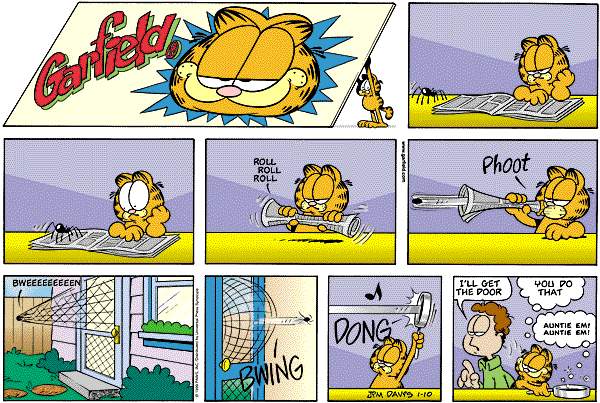 LES PRONOMS POSSESSIFSPossessiva pronomen; dvs. ägande pronomen (min, hans, deras, våra etc).LE COMPLÉMENT DU NOMGenitiv betyder ägandeform. Exempel: Fridas hund, Åkes hus, Kalles kaviarPå svenska bildar man genitiv genom att man lägger på ett –s till personen som äger något. Kalle – Kalles osv.I franskan går det inte att göra på detta sätt. Man måste vända på meningen och säga:Huset till Åke, hunden till Frida, kaviaren till Kalle. Ibland kan man använda den konstruktionen även i svenska.Till (och ibland åt, för) heter på franska alltid DE:Kalles kaviar = le caviar de KalleFridas hund = le chien de FridaStinas hus = la maison de StinaLindas stolar = les chaises de Linda (stolarna till Linda)Tänk på att det måste vara BESTÄMD FORM på det man äger (le chien, le caviar)Ibland har man inget personnamn utan man säger t.ex. pojkens hund, flickans katt, barnens lek. Detta blir på franska:maskulinum ”killord”maskulinum ”killord”femininum ”tjejord”femininum ”tjejord”plural flertalunleunelalesord som ofta slutar på -age-eau-konsonantord som ofta slutar på -age-eau-konsonantslutar oftast på -e-tion, -sionslutar oftast på -e-tion, -sionen bilvoiture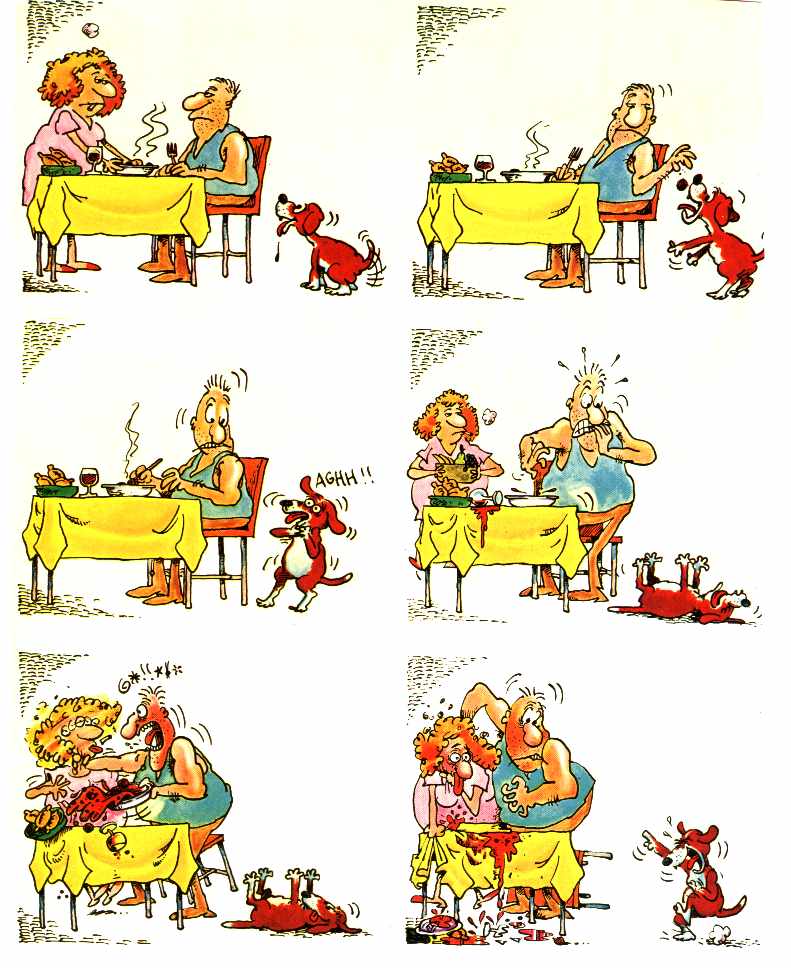 bilenvoitureen cykelvélocykelnvéloett husmaisonhusetmaisonträdgårdenjardinen trädgårdjardinbilarnavoiturescyklarnavéloshusenmaisonsträdgårdarnajardinssinguliersinguliersingulierplurielplurielmasculinfémininmasculin+fémininmonmamin, mittmesminatontadin, ditttesdinasonsahans, hennes, sin, sittsessinanotrenotrevår, vårtnosvåravotrevotreer, ertvoseraleurleurderas, sinleursderas, sinamin hundchien (m)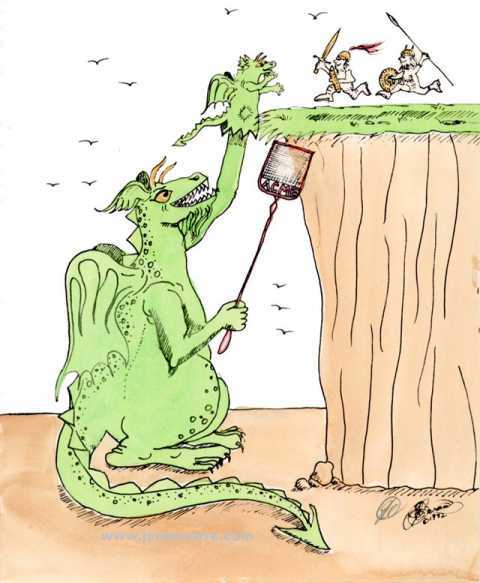 mitt husmaison (f)mina barnenfants (mpl)din kattchat (m)ditt brevlettre (f)dina bröderfrères (mpl)hans knivcouteau (m)hennes rumchambre (f)hans knivarcouteaux (mpl)hennes stolarchaises (fpl)vår chefchef (m)vårt husmaison (f)våra problemproblèmes (mpl)er sänglit (m)ert fönsterfenêtre (f)era föräldrarparents (mpl)deras lägenhetappartement (m)deras lampalampe (f)deras hundarchiensderas lamporlampes (fpl)hans systersœur (f)hennes brorfrère (m)översatt från franska blir det på svenska:flickans kattkatten till flickanle chat de la fillepojkens hundhunden till pojkenle chien du garçon (de+le = du)barnens lekleken till barnenle jeu des enfants (de+les = desflickans katterkatterna till flickanles chats de la filleflickornas kattkatten till flickornale chat des fillesflickornas katterkatterna till flickornales chats des fillessvensk genitivsvensk översättning av den franska meningen:på franskamammas bilpojkens bilStefans cykelSaras cyklarflickornas hundhundarnas lekhundens namn (le nom)